+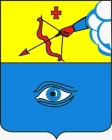 ПОСТАНОВЛЕНИЕ__25.04.2024__                                                                                           № __19/9__ г. ГлазовО проведении в городе Глазове 23 июня 2024 года Республиканского татарского национального праздника «Сабантуй»В целях сохранения и развития национально-культурных традиций татарского народа, укрепления межнационального сотрудничества, в соответствии с Постановлением Правительства Удмуртской Республики от 24.01.2024 № 26 «О распределении иных межбюджетных трансфертов в 2024 году из бюджета Удмуртской Республики бюджетам муниципальных образований в Удмуртской Республике для проведения национальных праздников», руководствуясь Федеральным законом от 06.10.2003 № 131-ФЗ «Об общих принципах организации местного самоуправления в Российской Федерации» и Уставом города Глазова,ПОСТАНОВЛЯЮ:Провести 23 июня 2024 года в городе Глазове Республиканский татарский национальный праздник «Сабантуй» (далее – праздник «Сабантуй»).Определить место и время проведения праздника «Сабантуй»:- Стадион МАУ СКК «Прогресс» и территории, прилегающие к ЛДС «Глазов Арена» и Дому спорта «Прогресс» - с 08:00 до 16:00 часов;- Территория Парка культуры и отдыха им. М. Горького - с 08:00 до 16:00 часов;- Территория правого берега реки Чепца - с 09:00 до 12:00 часов.Управлению культуры, спорта и молодежной политики Администрации города Глазова обеспечить организацию подготовки праздника «Сабантуй».Муниципальному бюджетному учреждению культуры «Культурный центр «Россия» организовать проведение праздника «Сабантуй», а также работу национальных, семейных площадок.Управлению образования Администрации города Глазова организовать работу детской площадки праздника «Сабантуй».Муниципальному бюджетному образовательному учреждению дополнительного образования «Детско-юношеская спортивная школа № 1» организовать проведение национальной борьбы «Кореш» на празднике «Сабантуй».Управлению жилищно-коммунального хозяйства обеспечить благоустройство территорий, используемых для проведения праздника «Сабантуй».Управлению экономики, развития города, промышленности, потребительского рынка и предпринимательства Администрации города Глазова организовать работу торговых рядов на празднике «Сабантуй».Рекомендовать средствам массовой информации города Глазова организовать информирование населения города Глазова о проведении праздника «Сабантуй».Рекомендовать Межмуниципальному отделу Министерства внутренних дел России «Глазовский» осуществить обеспечение общественного порядка и общественной безопасности в городе Глазове и на правом берегу реки «Чепца» 23 июня 2024 года во время проведения праздника «Сабантуй».Настоящее постановление подлежит официальному опубликованию.Контроль за исполнением настоящего Постановления возложить на Первого заместителя Главы Администрации города Глазова.Администрация муниципального образования «Городской округ «Город Глазов» Удмуртской Республики»(Администрация города Глазова) «Удмурт Элькунысь«Глазкар»  кар округ»муниципал кылдытэтлэн Администрациез(Глазкарлэн Администрациез)Глава города ГлазоваС.Н. Коновалов